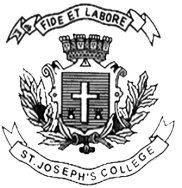 ST. JOSEPH’S COLLEGE (AUTONOMOUS), BENGALURU-27VI Semester Examination: April – 2017B.Sc. – Environmental ScienceES 6212: Town Planning and Environmental Impact AssessmentTime: 3 Hours                                                                                                  Max. Marks: 100THIS PAPER HAS ONE PRINTED SIDE AND THREE PARTS	Instruction: Draw diagrams wherever necessaryPART – AAnswer any five of the following questions: 						5x4=20What is town planning? List the principles of town planning?List any four issues associated with unplanned urban expansion.What are ecocities? List any two of their properties. List any four environmental differences between urban and rural areas.What is cost-benefit analysis? What is its role in EIA?What is scoping? What are its advantages?What is a rapid EIA? When is it preferred?  PART – BWrite explanatory notes on any five of the following: 					5X7=35Forms of planning Lewis Mumford’s categorisation of townsSite selection criteria for industriesAdvantages of urban renewal Principles of village planning Basic principles of an EIAEnvironmental auditsPART – CAnswer the following:							3X15=45 Provide a detailed account of the methods of growth of cities and towns.ORWrite elaborate notes on Zoning with respect to an urban area.Discuss the stages of an EIA process.ORGive a detailed account of the methods of impact identification.Discuss the role of the participants of an EIA process.OR Present a case-study of an Environmental Impact Assessment process.ES-6212-A-17